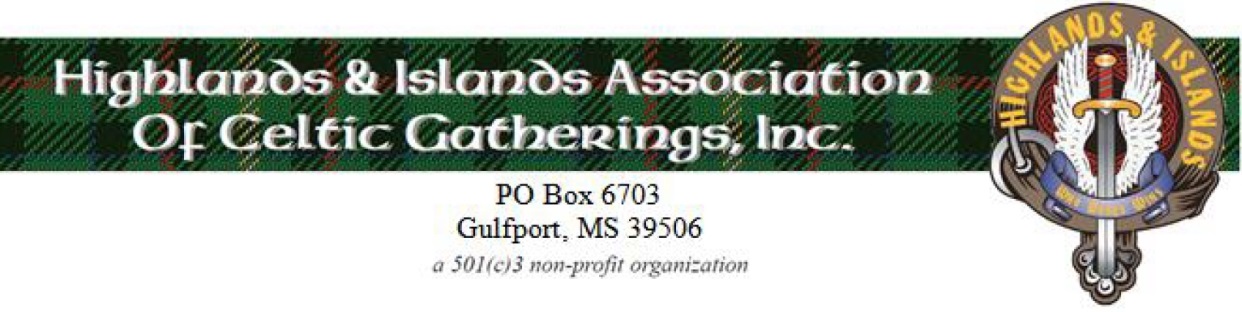                                                                    mshighlandsandislands.org                 Festival will be held on the beautiful grounds                                         of “Beauvoir”  last home of Confederate President                                                           Jefferson Davis                                2244 Beach Blvd, Biloxi, Ms.                                     www.beauvoir.orgVendor Application form:Business_________________________________________	Contact__________________________Cell (	)____________________	Email _______________________________________________Address ______________________________	City ______________________	State _____    Zip_____Attendee’s Name _______________________________________________________Products you sell _______________________________________________________________________Website ______________________________________________________________________________Do Customers: Enter Booth ______   	Stand Outside & View Perimeter _______    Electrical Needed For: ___________________________________________________________________120 Volt, 20 Amp, Minimum Plug Ins _____	240 Volt, 20 Amp, Minimum Plug Ins ______	240 Volt, 30 Amp, Minimum Plug Ins _____	240 Volt, 50/60 Amp, Minimum Plug Ins ______	*** We will locate you close to electrical panels, however, we recommend you bring at least 100’ of extension cordsFEES:	(Payable to Highlands and )   Artisans                      2 Days = $ 100.00              $___________   Artisans                      1 Day =   $ 50.00                $___________   Food Vendors  and   20x20= $ 300.00                $___________	    Total (to be submitted with this Application)	$________To be considered as a Vendor, your package must consist of:Complete and signed ApplicationCheck for total amount due. Checks will not be deposited until approval of your application is completeA copy of current/valid Certificate of Liability InsuranceMail package to: Highlands and Islands     PO BOX 6703, , Ms. 39506.    As soon as possible. Cut off date will be Aug. , 2016Artisans are allowed to only sell a limited number of pre-made goods, as well as any good crafted on-site as part of a demonstration of their craft. All other sales must be orders to be fulfilled after the closing of the event. If you wish to bring a full selection of your wares, please consider becoming a full vendor. Priority will be given to returning vendors, provided there were no issues with their conduct and/or business. New vendors will be considered in the order they are received as well as our needs for specific goods/wares.Setup will be Friday only Nov. 11th from 8AM – 9PM. All vehicles must be removed from festival area by 8:30AM on Saturday and Sunday.Tear down will not begin until the festival closes on Sunday 4:00 pmFood Vendors sites will be inspected by the Ms Dept of Health 11/11/16 in order to sell food.Food vendors will be responsible for Health Dept inspection fees.This will be an open air event. Vendors will provide their own tents or coverings.All beverages including alcoholic and soft drinks and water will be provided solely by Highlands and . Exceptions will be tea and lemonade and Irn Bru.The State of  requires all vendors conducting business in the State to submit gross sales receipts garnered during the festival weekend. A State sales tax form will be passed out to all vendors to be filled out and returned to our treasurer along with the appropriate amount of sales tax based on total gross receipts by end of day Nov.15th 2016. The State will not accept ‘mailed-in ‘forms with the monies due from vendors.The vendor noted above agrees to sell merchandise relevant to a Scottish/Celtic festival, as approved by  and islands Games, on the above date and location. The tent/booth location will be designated by no later than during setup on Friday, Nov 13th, 2016.  The event will take place rain or shine. No refunds except by approval of Highlands and  Officers and Board Members.Liability Release: The  and Islands Association does not accept any liability for you, your property, or any goods or provisions that you bring with you. While nighttime security will be provided on Friday night, you are responsible for securing and protecting your property. The undersigned vendor applicant hereby releases Highlands and Islands  and all of their employees, members, and volunteers from any and all liability arising from any loss or injury to vendor on, before, or after the dates above and waives any claim arising thereof.Vendor Signature __________________________________	Date____________	Chairman Approved________________________________	Date____________